Протокол рабочей встречиПредседателя , Ответственного секретаря и председателя комиссии Общественной палаты г.о. Королев по экономическому развитию, предпринимательству и инвестициямДата проведения:     15 июля   2020 годаМесто проведения:  г. Королев, ул. Циолковского д.Время проведения: 10-30Присутствуют :Корнеева О.Б., Красуля В.Я., Быстрова Л.В.Повестка дня1. О мерах поддержки МСП и ИП в период выхода из пандемии коронавируса.Выступила Быстрова Л.В., которая проинформировала о тех проблемах и задачах, которые стоят перед организациями и индивидуальными предпринимателями в период выхода из пандемии.В городе много малых предпринимателей, которые работают в наиболее пострадавших от коронавируса отраслях: парикмахерские и салоны красоты, стоматологические кабинеты, все общественное питание, спортивные и досуговые учреждения и многие другие.Для них главное – это сохранить свое дело, несмотря на отсутствие выручки в течение 3-х месяцев, это обеспечение зарплатой сотрудников, это оплата аренды помещения.Чтобы поддержать малое предпринимательство, государство разработало и успешно внедряет в жизнь комплекс мер, среди которых выплаты по 12130 руб. на человека в месяц сотрудникам тех организаций и ИП, кто оказался в пострадавших от коронавируса отраслях деятельности.Кроме того, отсрочены выплаты по налогам, выдаются льготные кредиты.А на днях Президент ТПП РФ С.Н. Катырин направил просьбу Председателю Правительства страны М.В. Мишустину от имени предпринимателей о том, чтобы продлить до июля 2021 г. мораторий на проверки.10 июля начался прием в г.о. Королев  Уполномоченным по защите прав предпринимателей  Козловой Л.В.Наша комиссия начинает проводить мониторинги, направленные на изучение состояния городского предпринимательства в период выхода из пандемии.Постановили:  1. Принять к сведению информацию Быстровой Л.В.Председатель Общественной палаты г.о. Королев		п/в		О.Б.Корнеева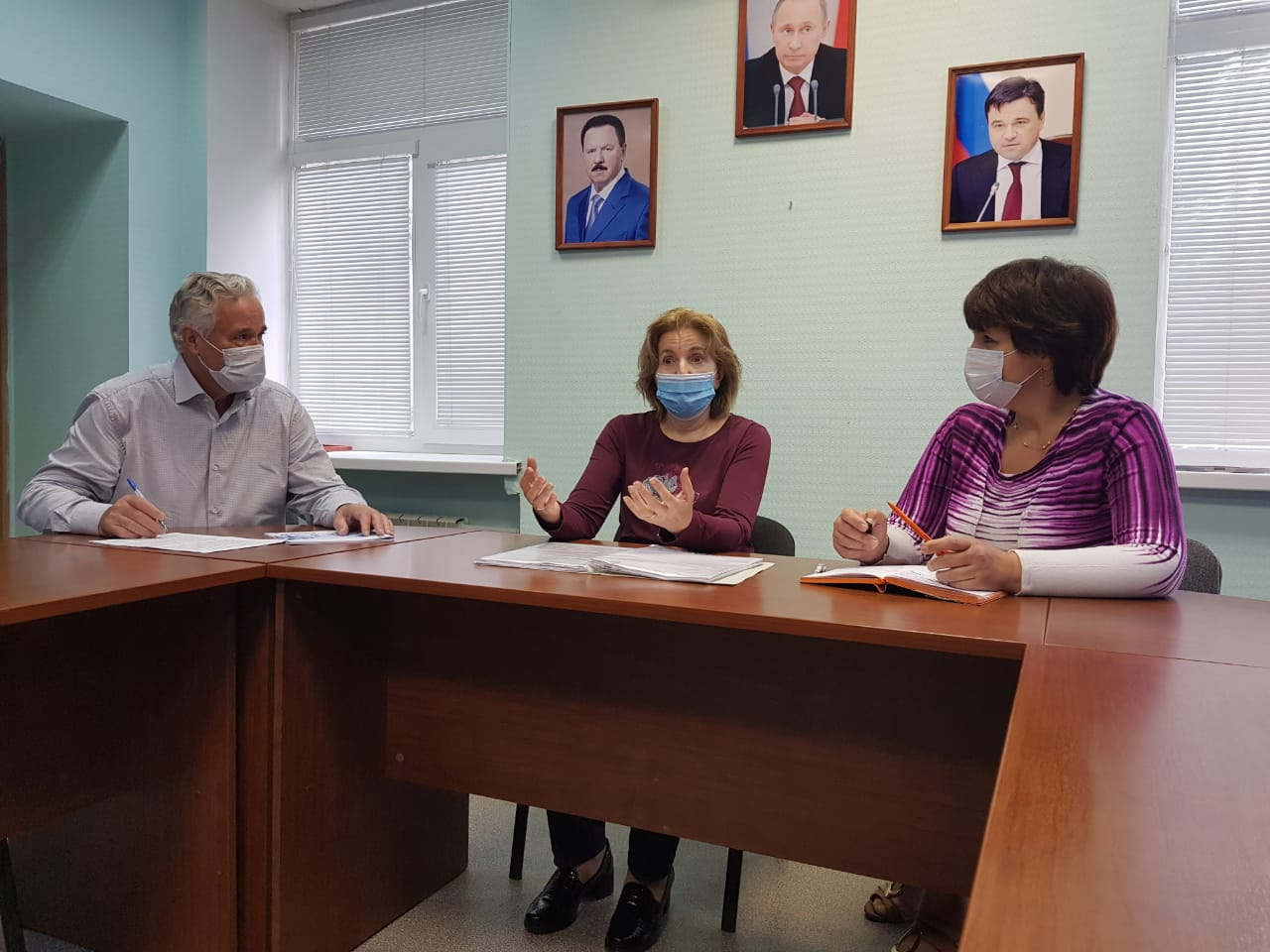 